اللجنة المعنية بالتنمية والملكية الفكريةالدورة السادسة عشرةجنيف، من 9 إلى 13 نوفمبر 2015جدول الأعمالالذي اعتمدته اللجنةافتتاح الدورةاعتماد جدول الأعمالانظر هذه الوثيقة.اعتماد مشروع تقرير الدورة الخامسة عشرة للجنةانظر الوثيقة CDIP/15/8 Prov.بيانات عامةرصد تنفيذ جميع توصيات جدول أعمال التنمية وتقييمه ومناقشته وإعداد تقارير عنه-	تقارير مرحليةانظر الوثيقة CDIP/16/2.-	التقرير التقييمي بشأن مشروع الملكية الفكرية ونقل التكنولوجيا: التحديات المشتركة وبناء الحلولانظر الوثيقة CDIP/16/3.-	تقرير عن تحديث قاعدة البيانات بشأن المرونةانظر الوثيقة CDIP/16/5.النظر في برنامج عمل لتنفيذ التوصيات المعتمدة-	مشروع استخدام المعلومات الموجودة في الملك العام لأغراض التنمية الاقتصاديةانظر الوثيقة CDIP/16/4.-	التعاون على التعليم والتدريب المهني في مجال حقوق الملكية الفكرية مع معاهد التدريب القضائي في البلدان النامية والبلدان الأقل نمواانظر الوثيقة CDIP/16/7.-	تحديث بشأن ردّ الإدارة على المراجعة الخارجية للمساعدة التقنية التي تقدمها الويبو في مجال التعاون لأغراض التنميةانظر الوثيقة CDIP/16/6.-	الويبو وخطة التنمية لما بعد عام 2015انظر الوثيقة CDIP/16/8.-	قرار الجمعية العامة للويبو بشأن المسائل المتعلقة باللجنة المعنية بالتنمية والملكية الفكريةانظر الوثيقتين CDIP/16/9 وCDIP/14/11.-	تقرير عن منتدى خبراء الويبو بشأن نقل التكنولوجيا على الصعيد الدوليانظر الوثيقة CDIP/15/5.-	اقتراح مشترك من مجموعة جدول أعمال التنمية ومجموعة البلدان الأفريقية بشأن المساعدة التي تقدمها الويبو في مجال التعاون لأغراض التنميةانظر الوثيقة CDIP/9/16.-	دليل ترخيص العلامات التجاريةانظر الوثيقة CDIP/16/INF/2.-	دليل الإدارة الاستراتيجية لشبكات الابتكار المفتوحانظر الوثيقة CDIP/16/INF/3.-	دليل تسويق الملكية الفكريةانظر الوثيقة CDIP/16/INF/4.-	مراجعة خارجية للمساعدة التقنية التي تقدمها الويبو في مجال التعاون لأغراض التنميةانظر الوثيقة CDIP/8/INF/1.العمل المقبلملخص الرئيساختتام الدورة[نهاية الوثيقة]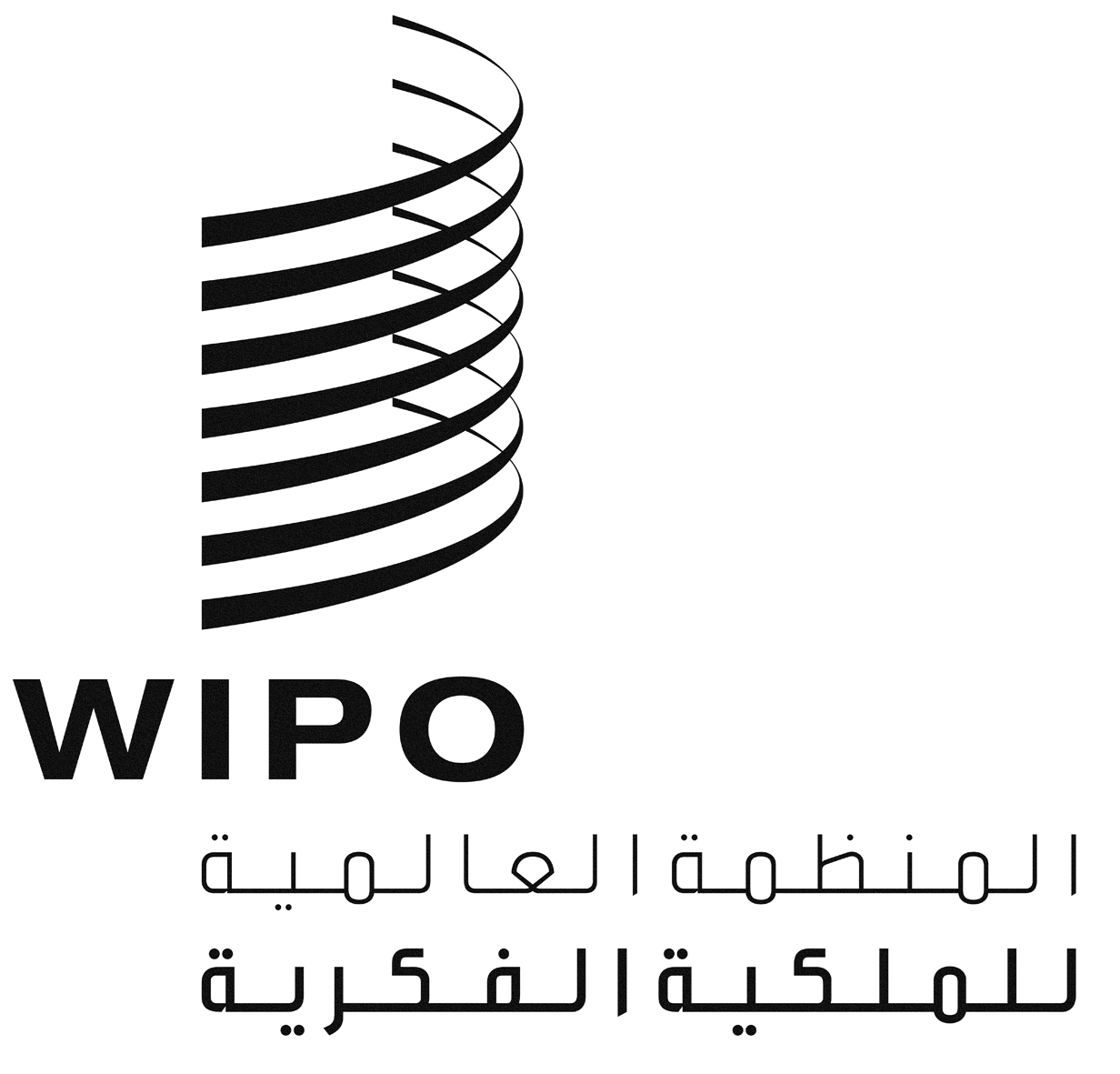 ACDIP/16/1 CDIP/16/1 CDIP/16/1 الأصل: بالإنكليزيةالأصل: بالإنكليزيةالأصل: بالإنكليزيةالتاريخ: 15 أكتوبر 2015التاريخ: 15 أكتوبر 2015التاريخ: 15 أكتوبر 2015